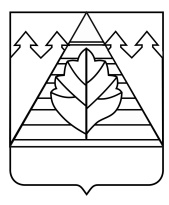 АДМИНИСТРАЦИЯГОРОДСКОГО ОКРУГА ТРОИЦК В ГОРОДЕ МОСКВЕПОСТАНОВЛЕНИЕОб утверждении Плана мероприятий по реализацииСтратегии социально-экономическогоразвития городского округа Троицк в городе Москвена период до 2032 годаВ соответствии с Федеральным законом от 07.04 1999 № 70-ФЗ «О статусе наукограда Российской Федерации», Федеральным законом от 28.06.2014 № 172-ФЗ «О стратегическом планировании в Российской Федерации», постановлением администрации городского округа Троицк от 06.11.2015 № 1166 «О разработке стратегии социально-экономического развития городского округа Троицк в городе Москве», постановлением администрации городского округа Троицк от 30.11.2015 № 1273 «Об утверждении порядка разработки, корректировки, осуществления мониторинга и контроля реализации  стратегии социально-экономического развития городского округа Троицк  в городе Москве», решением Совета Депутатов городского округа Троицк в городе Москве от 23.06.2016 №433/80П О С Т А Н О В Л Я Ю:1. Утвердить План мероприятий по реализации Стратегии социально-экономического развития городского округа Троицк в городе  Москве на период до 2032года (приложение).2. Отделу  развития наукограда, инноваций и международных отношений  управления экономики, торговли и муниципальных закупок администрации городского округа Троицк осуществить государственную регистрацию Стратегии социально-экономического развития городского округа Троицк в городе  Москве на период до 2032года и Плана мероприятий  по ее реализации в федеральном государственном реестре документов стратегического планирования в порядке и сроки, установленные Правительством Российской Федерации.3. Настоящее постановление подлежит официальному опубликованию в еженедельной газете городского округа Троицк в городе Москве «Городской ритм», в бюллетене «Московский муниципальный вестник» и размещению на официальном сайте  городского округа Троицк.4. Контроль исполнения настоящего постановления возложить на Главу  городского округа Троицк В.Е. Дудочкина.Глава городского округа                                                                                                    В.Е. ДудочкинПриложение  к постановлению  администрации городского округа Троицкв городе Москвеот 26.06.2016  № 616План мероприятий по реализации Стратегии социально-экономического развития городского округа Троицк в городе  Москве на период до 2032года Москва2016г.От 26.06.2016№616№ п/пПрограмма/МероприятиеОтветственный исполнительОтветственный исполнительСрок реализацииБюджет всего, млн. руб.Среднесрочный планСреднесрочный планСреднесрочный планСреднесрочный планСреднесрочный планФинансирование (суммы по источникам)Финансирование (суммы по источникам)Финансирование (суммы по источникам)Финансирование (суммы по источникам)Финансирование (суммы по источникам)КПЭ: новые рабочие места к 2032г.№ п/пПрограмма/МероприятиеОтветственный исполнительОтветственный исполнительСрок реализацииБюджет всего, млн. руб.20172018201820192019Федеральный бюджетФедеральный бюджетБюджет МосквыМестный бюджетВнебюджетКПЭ: новые рабочие места к 2032г.1Программа «Исследования и разработки НПК Троицка» 24 1123 8195 1975 1974 8294 82918 20118 20157505 3361 699ЦЕЛИ И ЗАДАЧИ: (в соответствии с Федеральной целевой программой «Исследования и разработки по приоритетным направлениям развития научно-технологического комплекса России на 2014 - 2020 годы»):ЦЕЛИ И ЗАДАЧИ: (в соответствии с Федеральной целевой программой «Исследования и разработки по приоритетным направлениям развития научно-технологического комплекса России на 2014 - 2020 годы»):ЦЕЛИ И ЗАДАЧИ: (в соответствии с Федеральной целевой программой «Исследования и разработки по приоритетным направлениям развития научно-технологического комплекса России на 2014 - 2020 годы»):ЦЕЛИ И ЗАДАЧИ: (в соответствии с Федеральной целевой программой «Исследования и разработки по приоритетным направлениям развития научно-технологического комплекса России на 2014 - 2020 годы»):ЦЕЛИ И ЗАДАЧИ: (в соответствии с Федеральной целевой программой «Исследования и разработки по приоритетным направлениям развития научно-технологического комплекса России на 2014 - 2020 годы»):ЦЕЛИ И ЗАДАЧИ: (в соответствии с Федеральной целевой программой «Исследования и разработки по приоритетным направлениям развития научно-технологического комплекса России на 2014 - 2020 годы»):ЦЕЛИ И ЗАДАЧИ: (в соответствии с Федеральной целевой программой «Исследования и разработки по приоритетным направлениям развития научно-технологического комплекса России на 2014 - 2020 годы»):ЦЕЛИ И ЗАДАЧИ: (в соответствии с Федеральной целевой программой «Исследования и разработки по приоритетным направлениям развития научно-технологического комплекса России на 2014 - 2020 годы»):ЦЕЛИ И ЗАДАЧИ: (в соответствии с Федеральной целевой программой «Исследования и разработки по приоритетным направлениям развития научно-технологического комплекса России на 2014 - 2020 годы»):ЦЕЛИ И ЗАДАЧИ: (в соответствии с Федеральной целевой программой «Исследования и разработки по приоритетным направлениям развития научно-технологического комплекса России на 2014 - 2020 годы»):ЦЕЛИ И ЗАДАЧИ: (в соответствии с Федеральной целевой программой «Исследования и разработки по приоритетным направлениям развития научно-технологического комплекса России на 2014 - 2020 годы»):ЦЕЛИ И ЗАДАЧИ: (в соответствии с Федеральной целевой программой «Исследования и разработки по приоритетным направлениям развития научно-технологического комплекса России на 2014 - 2020 годы»):ЦЕЛИ И ЗАДАЧИ: (в соответствии с Федеральной целевой программой «Исследования и разработки по приоритетным направлениям развития научно-технологического комплекса России на 2014 - 2020 годы»):ЦЕЛИ И ЗАДАЧИ: (в соответствии с Федеральной целевой программой «Исследования и разработки по приоритетным направлениям развития научно-технологического комплекса России на 2014 - 2020 годы»):ЦЕЛИ И ЗАДАЧИ: (в соответствии с Федеральной целевой программой «Исследования и разработки по приоритетным направлениям развития научно-технологического комплекса России на 2014 - 2020 годы»):1.      Формирование конкурентоспособного и эффективно функционирующего сектора прикладных научных исследований и разработок1.      Формирование конкурентоспособного и эффективно функционирующего сектора прикладных научных исследований и разработок1.      Формирование конкурентоспособного и эффективно функционирующего сектора прикладных научных исследований и разработок1.      Формирование конкурентоспособного и эффективно функционирующего сектора прикладных научных исследований и разработок1.      Формирование конкурентоспособного и эффективно функционирующего сектора прикладных научных исследований и разработок1.      Формирование конкурентоспособного и эффективно функционирующего сектора прикладных научных исследований и разработок1.      Формирование конкурентоспособного и эффективно функционирующего сектора прикладных научных исследований и разработок1.      Формирование конкурентоспособного и эффективно функционирующего сектора прикладных научных исследований и разработок1.      Формирование конкурентоспособного и эффективно функционирующего сектора прикладных научных исследований и разработок1.      Формирование конкурентоспособного и эффективно функционирующего сектора прикладных научных исследований и разработок1.      Формирование конкурентоспособного и эффективно функционирующего сектора прикладных научных исследований и разработок1.      Формирование конкурентоспособного и эффективно функционирующего сектора прикладных научных исследований и разработок1.      Формирование конкурентоспособного и эффективно функционирующего сектора прикладных научных исследований и разработок1.      Формирование конкурентоспособного и эффективно функционирующего сектора прикладных научных исследований и разработок1.      Формирование конкурентоспособного и эффективно функционирующего сектора прикладных научных исследований и разработок2.      Релизация прикладных научных исследований и экспериментальных разработок, в том числе межотраслевого характера, направленных на создание продукции и технологий для модернизации отраслей экономики, выполняемых по приоритетам развития научно-технологической сферы с использованием результатов фундаментальных и поисковых исследований;2.      Релизация прикладных научных исследований и экспериментальных разработок, в том числе межотраслевого характера, направленных на создание продукции и технологий для модернизации отраслей экономики, выполняемых по приоритетам развития научно-технологической сферы с использованием результатов фундаментальных и поисковых исследований;2.      Релизация прикладных научных исследований и экспериментальных разработок, в том числе межотраслевого характера, направленных на создание продукции и технологий для модернизации отраслей экономики, выполняемых по приоритетам развития научно-технологической сферы с использованием результатов фундаментальных и поисковых исследований;2.      Релизация прикладных научных исследований и экспериментальных разработок, в том числе межотраслевого характера, направленных на создание продукции и технологий для модернизации отраслей экономики, выполняемых по приоритетам развития научно-технологической сферы с использованием результатов фундаментальных и поисковых исследований;2.      Релизация прикладных научных исследований и экспериментальных разработок, в том числе межотраслевого характера, направленных на создание продукции и технологий для модернизации отраслей экономики, выполняемых по приоритетам развития научно-технологической сферы с использованием результатов фундаментальных и поисковых исследований;2.      Релизация прикладных научных исследований и экспериментальных разработок, в том числе межотраслевого характера, направленных на создание продукции и технологий для модернизации отраслей экономики, выполняемых по приоритетам развития научно-технологической сферы с использованием результатов фундаментальных и поисковых исследований;2.      Релизация прикладных научных исследований и экспериментальных разработок, в том числе межотраслевого характера, направленных на создание продукции и технологий для модернизации отраслей экономики, выполняемых по приоритетам развития научно-технологической сферы с использованием результатов фундаментальных и поисковых исследований;2.      Релизация прикладных научных исследований и экспериментальных разработок, в том числе межотраслевого характера, направленных на создание продукции и технологий для модернизации отраслей экономики, выполняемых по приоритетам развития научно-технологической сферы с использованием результатов фундаментальных и поисковых исследований;2.      Релизация прикладных научных исследований и экспериментальных разработок, в том числе межотраслевого характера, направленных на создание продукции и технологий для модернизации отраслей экономики, выполняемых по приоритетам развития научно-технологической сферы с использованием результатов фундаментальных и поисковых исследований;2.      Релизация прикладных научных исследований и экспериментальных разработок, в том числе межотраслевого характера, направленных на создание продукции и технологий для модернизации отраслей экономики, выполняемых по приоритетам развития научно-технологической сферы с использованием результатов фундаментальных и поисковых исследований;2.      Релизация прикладных научных исследований и экспериментальных разработок, в том числе межотраслевого характера, направленных на создание продукции и технологий для модернизации отраслей экономики, выполняемых по приоритетам развития научно-технологической сферы с использованием результатов фундаментальных и поисковых исследований;2.      Релизация прикладных научных исследований и экспериментальных разработок, в том числе межотраслевого характера, направленных на создание продукции и технологий для модернизации отраслей экономики, выполняемых по приоритетам развития научно-технологической сферы с использованием результатов фундаментальных и поисковых исследований;2.      Релизация прикладных научных исследований и экспериментальных разработок, в том числе межотраслевого характера, направленных на создание продукции и технологий для модернизации отраслей экономики, выполняемых по приоритетам развития научно-технологической сферы с использованием результатов фундаментальных и поисковых исследований;2.      Релизация прикладных научных исследований и экспериментальных разработок, в том числе межотраслевого характера, направленных на создание продукции и технологий для модернизации отраслей экономики, выполняемых по приоритетам развития научно-технологической сферы с использованием результатов фундаментальных и поисковых исследований;2.      Релизация прикладных научных исследований и экспериментальных разработок, в том числе межотраслевого характера, направленных на создание продукции и технологий для модернизации отраслей экономики, выполняемых по приоритетам развития научно-технологической сферы с использованием результатов фундаментальных и поисковых исследований;3.      обеспечение возможности решения сектором исследований и разработок качественно новых по объему и сложности научно-технологических задач, а также повышение результативности выполняемых исследований и разработок.3.      обеспечение возможности решения сектором исследований и разработок качественно новых по объему и сложности научно-технологических задач, а также повышение результативности выполняемых исследований и разработок.3.      обеспечение возможности решения сектором исследований и разработок качественно новых по объему и сложности научно-технологических задач, а также повышение результативности выполняемых исследований и разработок.3.      обеспечение возможности решения сектором исследований и разработок качественно новых по объему и сложности научно-технологических задач, а также повышение результативности выполняемых исследований и разработок.3.      обеспечение возможности решения сектором исследований и разработок качественно новых по объему и сложности научно-технологических задач, а также повышение результативности выполняемых исследований и разработок.3.      обеспечение возможности решения сектором исследований и разработок качественно новых по объему и сложности научно-технологических задач, а также повышение результативности выполняемых исследований и разработок.3.      обеспечение возможности решения сектором исследований и разработок качественно новых по объему и сложности научно-технологических задач, а также повышение результативности выполняемых исследований и разработок.3.      обеспечение возможности решения сектором исследований и разработок качественно новых по объему и сложности научно-технологических задач, а также повышение результативности выполняемых исследований и разработок.3.      обеспечение возможности решения сектором исследований и разработок качественно новых по объему и сложности научно-технологических задач, а также повышение результативности выполняемых исследований и разработок.3.      обеспечение возможности решения сектором исследований и разработок качественно новых по объему и сложности научно-технологических задач, а также повышение результативности выполняемых исследований и разработок.3.      обеспечение возможности решения сектором исследований и разработок качественно новых по объему и сложности научно-технологических задач, а также повышение результативности выполняемых исследований и разработок.3.      обеспечение возможности решения сектором исследований и разработок качественно новых по объему и сложности научно-технологических задач, а также повышение результативности выполняемых исследований и разработок.3.      обеспечение возможности решения сектором исследований и разработок качественно новых по объему и сложности научно-технологических задач, а также повышение результативности выполняемых исследований и разработок.3.      обеспечение возможности решения сектором исследований и разработок качественно новых по объему и сложности научно-технологических задач, а также повышение результативности выполняемых исследований и разработок.3.      обеспечение возможности решения сектором исследований и разработок качественно новых по объему и сложности научно-технологических задач, а также повышение результативности выполняемых исследований и разработок.ЦЕЛЕВЫЕ ПОКАЗАТЕЛИ:ЦЕЛЕВЫЕ ПОКАЗАТЕЛИ:ЦЕЛЕВЫЕ ПОКАЗАТЕЛИ:ЦЕЛЕВЫЕ ПОКАЗАТЕЛИ:ЦЕЛЕВЫЕ ПОКАЗАТЕЛИ:ЦЕЛЕВЫЕ ПОКАЗАТЕЛИ:ЦЕЛЕВЫЕ ПОКАЗАТЕЛИ:ЦЕЛЕВЫЕ ПОКАЗАТЕЛИ:ЦЕЛЕВЫЕ ПОКАЗАТЕЛИ:ЦЕЛЕВЫЕ ПОКАЗАТЕЛИ:ЦЕЛЕВЫЕ ПОКАЗАТЕЛИ:ЦЕЛЕВЫЕ ПОКАЗАТЕЛИ:ЦЕЛЕВЫЕ ПОКАЗАТЕЛИ:ЦЕЛЕВЫЕ ПОКАЗАТЕЛИ:ЦЕЛЕВЫЕ ПОКАЗАТЕЛИ:   прирост количества новых рабочих мест на 1699 единиц;   прирост количества новых рабочих мест на 1699 единиц;   прирост количества новых рабочих мест на 1699 единиц;   прирост количества новых рабочих мест на 1699 единиц;   прирост количества новых рабочих мест на 1699 единиц;   прирост количества новых рабочих мест на 1699 единиц;   прирост количества новых рабочих мест на 1699 единиц;   прирост количества новых рабочих мест на 1699 единиц;   прирост количества новых рабочих мест на 1699 единиц;   прирост количества новых рабочих мест на 1699 единиц;   прирост количества новых рабочих мест на 1699 единиц;   прирост количества новых рабочих мест на 1699 единиц;   прирост количества новых рабочих мест на 1699 единиц;   прирост количества новых рабочих мест на 1699 единиц;   прирост количества новых рабочих мест на 1699 единиц;   снижение среднего возраста исследователей - участников Программы к 2030 году до 43 лет;   снижение среднего возраста исследователей - участников Программы к 2030 году до 43 лет;   снижение среднего возраста исследователей - участников Программы к 2030 году до 43 лет;   снижение среднего возраста исследователей - участников Программы к 2030 году до 43 лет;   снижение среднего возраста исследователей - участников Программы к 2030 году до 43 лет;   снижение среднего возраста исследователей - участников Программы к 2030 году до 43 лет;   снижение среднего возраста исследователей - участников Программы к 2030 году до 43 лет;   снижение среднего возраста исследователей - участников Программы к 2030 году до 43 лет;   снижение среднего возраста исследователей - участников Программы к 2030 году до 43 лет;   снижение среднего возраста исследователей - участников Программы к 2030 году до 43 лет;   снижение среднего возраста исследователей - участников Программы к 2030 году до 43 лет;   снижение среднего возраста исследователей - участников Программы к 2030 году до 43 лет;   снижение среднего возраста исследователей - участников Программы к 2030 году до 43 лет;   снижение среднего возраста исследователей - участников Программы к 2030 году до 43 лет;   снижение среднего возраста исследователей - участников Программы к 2030 году до 43 лет;   рост доли исследователей в возрасте до 39 лет в общей численности исследователей - участников Программы до 35 процентов;   рост доли исследователей в возрасте до 39 лет в общей численности исследователей - участников Программы до 35 процентов;   рост доли исследователей в возрасте до 39 лет в общей численности исследователей - участников Программы до 35 процентов;   рост доли исследователей в возрасте до 39 лет в общей численности исследователей - участников Программы до 35 процентов;   рост доли исследователей в возрасте до 39 лет в общей численности исследователей - участников Программы до 35 процентов;   рост доли исследователей в возрасте до 39 лет в общей численности исследователей - участников Программы до 35 процентов;   рост доли исследователей в возрасте до 39 лет в общей численности исследователей - участников Программы до 35 процентов;   рост доли исследователей в возрасте до 39 лет в общей численности исследователей - участников Программы до 35 процентов;   рост доли исследователей в возрасте до 39 лет в общей численности исследователей - участников Программы до 35 процентов;   рост доли исследователей в возрасте до 39 лет в общей численности исследователей - участников Программы до 35 процентов;   рост доли исследователей в возрасте до 39 лет в общей численности исследователей - участников Программы до 35 процентов;   рост доли исследователей в возрасте до 39 лет в общей численности исследователей - участников Программы до 35 процентов;   рост доли исследователей в возрасте до 39 лет в общей численности исследователей - участников Программы до 35 процентов;   рост доли исследователей в возрасте до 39 лет в общей численности исследователей - участников Программы до 35 процентов;   рост доли исследователей в возрасте до 39 лет в общей численности исследователей - участников Программы до 35 процентов;   привлечение внебюджетных средств в размере не менее 5 млрд. рублей;   привлечение внебюджетных средств в размере не менее 5 млрд. рублей;   привлечение внебюджетных средств в размере не менее 5 млрд. рублей;   привлечение внебюджетных средств в размере не менее 5 млрд. рублей;   привлечение внебюджетных средств в размере не менее 5 млрд. рублей;   привлечение внебюджетных средств в размере не менее 5 млрд. рублей;   привлечение внебюджетных средств в размере не менее 5 млрд. рублей;   привлечение внебюджетных средств в размере не менее 5 млрд. рублей;   привлечение внебюджетных средств в размере не менее 5 млрд. рублей;   привлечение внебюджетных средств в размере не менее 5 млрд. рублей;   привлечение внебюджетных средств в размере не менее 5 млрд. рублей;   привлечение внебюджетных средств в размере не менее 5 млрд. рублей;   привлечение внебюджетных средств в размере не менее 5 млрд. рублей;   привлечение внебюджетных средств в размере не менее 5 млрд. рублей;   привлечение внебюджетных средств в размере не менее 5 млрд. рублей;1.1.Подпрограмма: "Научные проекты, исследования и разработки"Подпрограмма: "Научные проекты, исследования и разработки"12 6031 5851 5851 7991 7991 6761 67611 07517501 3535381.1.1.Эффективные устройства органической оптоэлектроникиЭффективные устройства органической оптоэлектроникиФГБУН Институт спектроскопии РАН2017-201980020020020020015015040000400501.1.2.Комплекс междисциплинарных исследований в области прикладной ядерной физикиКомплекс междисциплинарных исследований в области прикладной ядерной физикиФедеральное государственное бюджетное учреждение науки Институт ядерных исследований Российской академии наук (ИЯИ РАН)2017-202710 0001 0001 0001 0001 0001 0001 00010 0000003001.1.3.Проект  «Троицк ню масс»Проект  «Троицк ню масс»ИЯИ РАН 2016-202030331010101030000251.1.4.Индустрия наносистем. Источники излучения.Индустрия наносистем. Источники излучения.ООО «ЭУФ Лабс»2017-20202004040808080801650035501.1.5.Проект «Аттосекундный источник рентгеновского излучения -АТТОЛ»Проект «Аттосекундный источник рентгеновского излучения -АТТОЛ»ООО «Авеста» 2017-2020160606080802020800080151.1.6.Электрохимические конденсаторы системы никель/углеродЭлектрохимические конденсаторы системы никель/углеродТОП ФИАН, Бюро электрохимических конденсаторов АО «Энергия» 2017-202138121299660003861.1.7.Создание Центра сертификации и аттестации инструментальной оснастки из сверхтвердых материаловСоздание Центра сертификации и аттестации инструментальной оснастки из сверхтвердых материаловТехнопарк ТИСНУМ2018-2022175202020201010017500321.1.8.Проект  «Новые углеродные материалы»Проект  «Новые углеродные материалы»ФГБНУ ТИСНУМ 2017-201970020020020020020020023300467301.1.9.Проект  «Новые материалы для акустоэлектроники»Проект  «Новые материалы для акустоэлектроники»ФГБНУ ТИСНУМ 2017-2020500505020020020020016700333301.2.Подпрограмма: "Прикладные исследования"Подпрограмма: "Прикладные исследования"8 5971 5031 5032 5662 5662 6612 6616 049002 5487431.2.1.Разработка автоматического многоволнового Рамановского лидара предназначенного для оперативного мониторинга микрофизических параметров атмосферного аэрозоляРазработка автоматического многоволнового Рамановского лидара предназначенного для оперативного мониторинга микрофизических параметров атмосферного аэрозоляЦФП ИОФ РАН2016-20191305050505030301000030151.2.2.Аэрокосмический лидар для глобальной диагностики атмосферыАэрокосмический лидар для глобальной диагностики атмосферыЦФП ИОФ РАН2016-20204501501501501507575450000501.2.3.Эксимерный лазер для оптической литографии с разрешением менее 90 нмЭксимерный лазер для оптической литографии с разрешением менее 90 нмЦФП ИОФ РАН2016-2020600200200200200100100300003001001.2.4.Создание маломагнитного исследовательского суднаСоздание маломагнитного исследовательского суднаИЗМИРАН 2017-20214 0003003001 2001 2001 5001 5004 000000101.2.5.Проект  «IAXO»Проект  «IAXO»ЦЕРН, ИЯИ РАН 2017-202730000100100100100300000501.2.6.Создание оборудования для синтеза изделий из порошков металлов и неметаллов, смесей на их основе  методом горячего прессования и искрового плазменного спеканияСоздание оборудования для синтеза изделий из порошков металлов и неметаллов, смесей на их основе  методом горячего прессования и искрового плазменного спеканияООО Научно-Инженерный Центр «Вятич», резидент технопарка ФИАН им.П.Н. Лебедева, г.Москва2016-2020400100100100100100100000400501.2.7.Фемтосекундный технологический лазер нового поколенияФемтосекундный технологический лазер нового поколенияООО «Авеста-Проект»2017-202042016016013013013013012000300401.2.8.«Центр компьютерного проектирования и прототипирования систем, узлов и агрегатов  на основе редкоземельных постоянных магнитов»«Центр компьютерного проектирования и прототипирования систем, узлов и агрегатов  на основе редкоземельных постоянных магнитов»«Перспективные магнитные технологии и консультации»2016-20181801201202020009000901501.2.9.Электрохимические конденсаторы АО «Энергия»Электрохимические конденсаторы АО «Энергия»ТОП ФИАН, Бюро электрохимических конденса-торов АО «Энергия»2017-2021701212992222490021101.2.10.Разработка твёрдотельного электрохимического конденсатора (НИР)Разработка твёрдотельного электрохимического конденсатора (НИР)ТОП ФИАН, Бюро электрохимических конденса-торов АО «Энергия»2017-2019198877440001951.2.11.Разработка ЭК на основе новой электрохимической системы с низкой ценой запасаемой энергии для крупных систем накопления энергииРазработка ЭК на основе новой электрохимической системы с низкой ценой запасаемой энергии для крупных систем накопления энергииТОП ФИАН, Бюро электрохимических конденса-торов АО «Энергия»2017-2018139955000001331.2.12.Развитие технологий очистки теплоносителя первого и второго контура АЭС от органических соединений, а также очистки сбросов АЭС от экологически опасных органических соединений Развитие технологий очистки теплоносителя первого и второго контура АЭС от органических соединений, а также очистки сбросов АЭС от экологически опасных органических соединений ООО «ИТЦ Комплексные исследования»2017-201912020205050505000012001.2.13.Непосредственная печать проводящих структур на основе лазерно-индуцированного переноса материалаНепосредственная печать проводящих структур на основе лазерно-индуцированного переноса материалаООО «РнД-ИСАН»2017-20201501010808040401400010201.2.14.Проект «Комплексный глубоководный электромагнитный мониторинг для диагностики крупномасштабных проектов и прогноза природных катастроф (землетрясений, цунами, возмущений космической погоды и других)» Проект «Комплексный глубоководный электромагнитный мониторинг для диагностики крупномасштабных проектов и прогноза природных катастроф (землетрясений, цунами, возмущений космической погоды и других)» Центр геоэлектромагнитных исследований ИФЗ РАН2016-20203001001001001006060300000301.2.15.Проект  «Приборостроение для исследования материалов на наноуровне и аттестации алмазного сырья»Проект  «Приборостроение для исследования материалов на наноуровне и аттестации алмазного сырья»ФГБНУ ТИСНУМ 2017-202060050505050250250200004001001.2.16.Проект  «Модуль деструкции органических соединений на основе эффективных процессов окисления и мембранных биореакторов»Проект  «Модуль деструкции органических соединений на основе эффективных процессов окисления и мембранных биореакторов»ООО «ИТЦ Комплексные исследования»2016-201845151515150000045101.2.17.Проект  «Буровой и обрабатывающий инструмент для целей импортозамещения»Проект  «Буровой и обрабатывающий инструмент для целей импортозамещения»Технопарк ТИСНУМ 2017-20208002002003003002002000008001001.3.Подпрограмма: "Проекты по Медицинскому центру"Подпрограмма: "Проекты по Медицинскому центру"2 9127317318328324924921 07740001 4354181.3.1.Фемтосекундный лазер для лечения катарактыФемтосекундный лазер для лечения катарактыООО «Оптосистемы»2014-2019300100100100100606015000150301.3.2.Создание комплекса производства источников для брахитерапииСоздание комплекса производства источников для брахитерапииИЯИ РАН, ООО «Делиз», ИФВД РАН, Больница РАН в г. Троицке2016-20201 00027027030030030030050040001002001.3.3.Синтез допированных наноразмерных алмазов и других форм углерода для квантовых информационных технологий и биомедицинских примененийСинтез допированных наноразмерных алмазов и других форм углерода для квантовых информационных технологий и биомедицинских примененийИФВД РАН2018-20204002222200231.3.4.Разработка и создание многофункциональных мобильных лазерных технологических комплексовРазработка и создание многофункциональных мобильных лазерных технологических комплексовГК «Росатом» (ТРИНИТИ)2016-20182581311310000000258301.3.5.Технология создания композиционных материалов и твердых сплавов для изделий спецтехники, в том числе в рамках гособоронзаказаТехнология создания композиционных материалов и твердых сплавов для изделий спецтехники, в том числе в рамках гособоронзаказаИФВД РАН2016-20205010101010101025002551.3.6.Проект  «Алмазные материалы для экстремальной электроники и рентгеновской оптики»Проект  «Алмазные материалы для экстремальной электроники и рентгеновской оптики»ФГБНУ ТИСНУМ 2017-201980020020040040010010025000550501.3.7.Проект  «Архитектура новых углеродных материалов»Проект  «Архитектура новых углеродных материалов»ФГБНУ ТИСНУМ 2017-2025500202020202020150003501002.Программа: «Инновационному городу - инновационная инфраструктура»Программа: «Инновационному городу - инновационная инфраструктура»20 1223 5083 5084 6104 6104 7374 7377691 240018 1133 665ЦЕЛИ: ЦЕЛИ: ЦЕЛИ: ЦЕЛИ: ЦЕЛИ: ЦЕЛИ: ЦЕЛИ: ЦЕЛИ: ЦЕЛИ: ЦЕЛИ: ЦЕЛИ: ЦЕЛИ: ЦЕЛИ: ЦЕЛИ: ЦЕЛИ: Создание современной инфраструктуры для обеспечения научной и инновационной деятельности с целью  повышения эффективности процесса трансфера технологий, привлечения в город лучших специалистов и инновационных компаний по компетенциям троицкого инновационного кластера. Создание современной инфраструктуры для обеспечения научной и инновационной деятельности с целью  повышения эффективности процесса трансфера технологий, привлечения в город лучших специалистов и инновационных компаний по компетенциям троицкого инновационного кластера. Создание современной инфраструктуры для обеспечения научной и инновационной деятельности с целью  повышения эффективности процесса трансфера технологий, привлечения в город лучших специалистов и инновационных компаний по компетенциям троицкого инновационного кластера. Создание современной инфраструктуры для обеспечения научной и инновационной деятельности с целью  повышения эффективности процесса трансфера технологий, привлечения в город лучших специалистов и инновационных компаний по компетенциям троицкого инновационного кластера. Создание современной инфраструктуры для обеспечения научной и инновационной деятельности с целью  повышения эффективности процесса трансфера технологий, привлечения в город лучших специалистов и инновационных компаний по компетенциям троицкого инновационного кластера. Создание современной инфраструктуры для обеспечения научной и инновационной деятельности с целью  повышения эффективности процесса трансфера технологий, привлечения в город лучших специалистов и инновационных компаний по компетенциям троицкого инновационного кластера. Создание современной инфраструктуры для обеспечения научной и инновационной деятельности с целью  повышения эффективности процесса трансфера технологий, привлечения в город лучших специалистов и инновационных компаний по компетенциям троицкого инновационного кластера. Создание современной инфраструктуры для обеспечения научной и инновационной деятельности с целью  повышения эффективности процесса трансфера технологий, привлечения в город лучших специалистов и инновационных компаний по компетенциям троицкого инновационного кластера. Создание современной инфраструктуры для обеспечения научной и инновационной деятельности с целью  повышения эффективности процесса трансфера технологий, привлечения в город лучших специалистов и инновационных компаний по компетенциям троицкого инновационного кластера. Создание современной инфраструктуры для обеспечения научной и инновационной деятельности с целью  повышения эффективности процесса трансфера технологий, привлечения в город лучших специалистов и инновационных компаний по компетенциям троицкого инновационного кластера. Создание современной инфраструктуры для обеспечения научной и инновационной деятельности с целью  повышения эффективности процесса трансфера технологий, привлечения в город лучших специалистов и инновационных компаний по компетенциям троицкого инновационного кластера. Создание современной инфраструктуры для обеспечения научной и инновационной деятельности с целью  повышения эффективности процесса трансфера технологий, привлечения в город лучших специалистов и инновационных компаний по компетенциям троицкого инновационного кластера. Создание современной инфраструктуры для обеспечения научной и инновационной деятельности с целью  повышения эффективности процесса трансфера технологий, привлечения в город лучших специалистов и инновационных компаний по компетенциям троицкого инновационного кластера. Создание современной инфраструктуры для обеспечения научной и инновационной деятельности с целью  повышения эффективности процесса трансфера технологий, привлечения в город лучших специалистов и инновационных компаний по компетенциям троицкого инновационного кластера. Создание современной инфраструктуры для обеспечения научной и инновационной деятельности с целью  повышения эффективности процесса трансфера технологий, привлечения в город лучших специалистов и инновационных компаний по компетенциям троицкого инновационного кластера. 2.1.Подпрограмма: «Строительство новых и развитие существующих объектов специализированной индустриальной недвижимости для науки и инноваций»»13 7632 1812 1812 6302 6303 0223 0220500013 2633 165ЦЕЛИ: ЦЕЛИ: ЦЕЛИ: ЦЕЛИ: ЦЕЛИ: ЦЕЛИ: ЦЕЛИ: ЦЕЛИ: ЦЕЛИ: ЦЕЛИ: ЦЕЛИ: ЦЕЛИ: ЦЕЛИ: ЦЕЛИ: ЦЕЛИ: Развитие на территории города существующих и планируемых к реализации проектов специализированной недвижимости для науки и инноваций, включая бизнес-инкубаторы, технопарки, индустриальные парки и т.д.Развитие на территории города существующих и планируемых к реализации проектов специализированной недвижимости для науки и инноваций, включая бизнес-инкубаторы, технопарки, индустриальные парки и т.д.Развитие на территории города существующих и планируемых к реализации проектов специализированной недвижимости для науки и инноваций, включая бизнес-инкубаторы, технопарки, индустриальные парки и т.д.Развитие на территории города существующих и планируемых к реализации проектов специализированной недвижимости для науки и инноваций, включая бизнес-инкубаторы, технопарки, индустриальные парки и т.д.Развитие на территории города существующих и планируемых к реализации проектов специализированной недвижимости для науки и инноваций, включая бизнес-инкубаторы, технопарки, индустриальные парки и т.д.Развитие на территории города существующих и планируемых к реализации проектов специализированной недвижимости для науки и инноваций, включая бизнес-инкубаторы, технопарки, индустриальные парки и т.д.Развитие на территории города существующих и планируемых к реализации проектов специализированной недвижимости для науки и инноваций, включая бизнес-инкубаторы, технопарки, индустриальные парки и т.д.Развитие на территории города существующих и планируемых к реализации проектов специализированной недвижимости для науки и инноваций, включая бизнес-инкубаторы, технопарки, индустриальные парки и т.д.Развитие на территории города существующих и планируемых к реализации проектов специализированной недвижимости для науки и инноваций, включая бизнес-инкубаторы, технопарки, индустриальные парки и т.д.Развитие на территории города существующих и планируемых к реализации проектов специализированной недвижимости для науки и инноваций, включая бизнес-инкубаторы, технопарки, индустриальные парки и т.д.Развитие на территории города существующих и планируемых к реализации проектов специализированной недвижимости для науки и инноваций, включая бизнес-инкубаторы, технопарки, индустриальные парки и т.д.Развитие на территории города существующих и планируемых к реализации проектов специализированной недвижимости для науки и инноваций, включая бизнес-инкубаторы, технопарки, индустриальные парки и т.д.Развитие на территории города существующих и планируемых к реализации проектов специализированной недвижимости для науки и инноваций, включая бизнес-инкубаторы, технопарки, индустриальные парки и т.д.Развитие на территории города существующих и планируемых к реализации проектов специализированной недвижимости для науки и инноваций, включая бизнес-инкубаторы, технопарки, индустриальные парки и т.д.Развитие на территории города существующих и планируемых к реализации проектов специализированной недвижимости для науки и инноваций, включая бизнес-инкубаторы, технопарки, индустриальные парки и т.д.ЦЕЛЕВЫЕ ПОКАЗАТЕЛИ:ЦЕЛЕВЫЕ ПОКАЗАТЕЛИ:ЦЕЛЕВЫЕ ПОКАЗАТЕЛИ:ЦЕЛЕВЫЕ ПОКАЗАТЕЛИ:ЦЕЛЕВЫЕ ПОКАЗАТЕЛИ:ЦЕЛЕВЫЕ ПОКАЗАТЕЛИ:ЦЕЛЕВЫЕ ПОКАЗАТЕЛИ:ЦЕЛЕВЫЕ ПОКАЗАТЕЛИ:ЦЕЛЕВЫЕ ПОКАЗАТЕЛИ:ЦЕЛЕВЫЕ ПОКАЗАТЕЛИ:ЦЕЛЕВЫЕ ПОКАЗАТЕЛИ:ЦЕЛЕВЫЕ ПОКАЗАТЕЛИ:ЦЕЛЕВЫЕ ПОКАЗАТЕЛИ:ЦЕЛЕВЫЕ ПОКАЗАТЕЛИ:ЦЕЛЕВЫЕ ПОКАЗАТЕЛИ:Число создаваемых рабочих мест: 3165Число создаваемых рабочих мест: 3165Число создаваемых рабочих мест: 3165Число создаваемых рабочих мест: 3165Число создаваемых рабочих мест: 3165Число создаваемых рабочих мест: 3165Число создаваемых рабочих мест: 3165Число создаваемых рабочих мест: 3165Число создаваемых рабочих мест: 3165Число создаваемых рабочих мест: 3165Число создаваемых рабочих мест: 3165Число создаваемых рабочих мест: 3165Число создаваемых рабочих мест: 3165Число создаваемых рабочих мест: 3165Число создаваемых рабочих мест: 3165Объем инвестиций: 13, 7 млрд рублейОбъем инвестиций: 13, 7 млрд рублейОбъем инвестиций: 13, 7 млрд рублейОбъем инвестиций: 13, 7 млрд рублейОбъем инвестиций: 13, 7 млрд рублейОбъем инвестиций: 13, 7 млрд рублейОбъем инвестиций: 13, 7 млрд рублейОбъем инвестиций: 13, 7 млрд рублейОбъем инвестиций: 13, 7 млрд рублейОбъем инвестиций: 13, 7 млрд рублейОбъем инвестиций: 13, 7 млрд рублейОбъем инвестиций: 13, 7 млрд рублейОбъем инвестиций: 13, 7 млрд рублейОбъем инвестиций: 13, 7 млрд рублейОбъем инвестиций: 13, 7 млрд рублей2.1.1.«Стартап-Сити» - Комплексный инвестиционный проект развития Троицкого инновационного кластера Троицкий инновационный кластерТроицкий инновационный кластер2017-20255003030100100200200050000152.1.2.Развитие технопарка «Техноспарк»ООО "Центр Развития Бизнеса"ООО "Центр Развития Бизнеса"2017-2018300150150150150000003003002.1.3.Развитие технопарка ТИСНУМООО "Индустриальные углеродные технологииООО "Индустриальные углеродные технологии2017-20221 2003003004004005005000001 2003002.1.4.Развитие индустриального парка РТ-Управление активамиООО "РТ- Управление активами"ООО "РТ- Управление активами"2017-20222 00040401501502502500002 0001 0002.1.5.Развитие бизнес-парка «Аспирант»ООО "Троицкая Строительная Компания"ООО "Троицкая Строительная Компания"2016-20266 4001 0001 0001 0001 0002 0002 0000006 4001 0002.1.6.Строительство бизнес-инкубатора «Кластер-Центр «Троицк» по модели ГЧПТроицкий инновационный кластерТроицкий инновационный кластер2017-20198020204040202000080502.1.7.Строительство конгресс-центра с киноконцертным залом и гостиничным комплексомАдминистрация Троицка, Троицкий научный центрАдминистрация Троицка, Троицкий научный центр2020-20251 5000000000001 5003502.1.8.Строительство производственного корпуса (1490 кв.м) на базе ФГБНУ ТИСНУМ. Основное назначение объекта – выпуск высокочистых и легированных  монокристаллов сверхтвердых материалов и изделий на их основе.ФГБНУ ТИСНУМФГБНУ ТИСНУМ2016-201880020020030030000000800502.1.9.Административно-деловой центр с технопаркомООО «Автотур»ООО «Автотур»2017-20196332912912902905252000633502.1.10.Строительство бизнес-инкубатора  на ул. ПушковыхООО "СМП-1"ООО "СМП-1"2016-201735015015020020000000350502.2.Подпрограмма: «Мягкая инфраструктура»6 3591 3271 3271 9801 9801 7151 71576974004 850500ЦЕЛИ:ЦЕЛИ:ЦЕЛИ:ЦЕЛИ:ЦЕЛИ:ЦЕЛИ:ЦЕЛИ:ЦЕЛИ:ЦЕЛИ:ЦЕЛИ:ЦЕЛИ:ЦЕЛИ:ЦЕЛИ:ЦЕЛИ:ЦЕЛИ:Развитие специализированной «мягкой» инфраструктуры для обеспечения деятельности участников троицкого инновационного кластера.Развитие специализированной «мягкой» инфраструктуры для обеспечения деятельности участников троицкого инновационного кластера.Развитие специализированной «мягкой» инфраструктуры для обеспечения деятельности участников троицкого инновационного кластера.Развитие специализированной «мягкой» инфраструктуры для обеспечения деятельности участников троицкого инновационного кластера.Развитие специализированной «мягкой» инфраструктуры для обеспечения деятельности участников троицкого инновационного кластера.Развитие специализированной «мягкой» инфраструктуры для обеспечения деятельности участников троицкого инновационного кластера.Развитие специализированной «мягкой» инфраструктуры для обеспечения деятельности участников троицкого инновационного кластера.Развитие специализированной «мягкой» инфраструктуры для обеспечения деятельности участников троицкого инновационного кластера.Развитие специализированной «мягкой» инфраструктуры для обеспечения деятельности участников троицкого инновационного кластера.Развитие специализированной «мягкой» инфраструктуры для обеспечения деятельности участников троицкого инновационного кластера.Развитие специализированной «мягкой» инфраструктуры для обеспечения деятельности участников троицкого инновационного кластера.Развитие специализированной «мягкой» инфраструктуры для обеспечения деятельности участников троицкого инновационного кластера.Развитие специализированной «мягкой» инфраструктуры для обеспечения деятельности участников троицкого инновационного кластера.Развитие специализированной «мягкой» инфраструктуры для обеспечения деятельности участников троицкого инновационного кластера.Развитие специализированной «мягкой» инфраструктуры для обеспечения деятельности участников троицкого инновационного кластера.ЦЕЛЕВЫЕ ПОКАЗАТЕЛИ:ЦЕЛЕВЫЕ ПОКАЗАТЕЛИ:ЦЕЛЕВЫЕ ПОКАЗАТЕЛИ:ЦЕЛЕВЫЕ ПОКАЗАТЕЛИ:ЦЕЛЕВЫЕ ПОКАЗАТЕЛИ:ЦЕЛЕВЫЕ ПОКАЗАТЕЛИ:ЦЕЛЕВЫЕ ПОКАЗАТЕЛИ:ЦЕЛЕВЫЕ ПОКАЗАТЕЛИ:ЦЕЛЕВЫЕ ПОКАЗАТЕЛИ:ЦЕЛЕВЫЕ ПОКАЗАТЕЛИ:ЦЕЛЕВЫЕ ПОКАЗАТЕЛИ:ЦЕЛЕВЫЕ ПОКАЗАТЕЛИ:ЦЕЛЕВЫЕ ПОКАЗАТЕЛИ:ЦЕЛЕВЫЕ ПОКАЗАТЕЛИ:ЦЕЛЕВЫЕ ПОКАЗАТЕЛИ:Число создаваемых рабочих мест: 500 Число создаваемых рабочих мест: 500 Число создаваемых рабочих мест: 500 Число создаваемых рабочих мест: 500 Число создаваемых рабочих мест: 500 Число создаваемых рабочих мест: 500 Число создаваемых рабочих мест: 500 Число создаваемых рабочих мест: 500 Число создаваемых рабочих мест: 500 Число создаваемых рабочих мест: 500 Число создаваемых рабочих мест: 500 Число создаваемых рабочих мест: 500 Число создаваемых рабочих мест: 500 Число создаваемых рабочих мест: 500 Число создаваемых рабочих мест: 500 Объем инвестиций: 6,3 млрд рубОбъем инвестиций: 6,3 млрд рубОбъем инвестиций: 6,3 млрд рубОбъем инвестиций: 6,3 млрд рубОбъем инвестиций: 6,3 млрд рубОбъем инвестиций: 6,3 млрд рубОбъем инвестиций: 6,3 млрд рубОбъем инвестиций: 6,3 млрд рубОбъем инвестиций: 6,3 млрд рубОбъем инвестиций: 6,3 млрд рубОбъем инвестиций: 6,3 млрд рубОбъем инвестиций: 6,3 млрд рубОбъем инвестиций: 6,3 млрд рубОбъем инвестиций: 6,3 млрд рубОбъем инвестиций: 6,3 млрд руб2.2.1.Создание центра сертификации Троицкого инновационного кластераТроицкий инновационный кластерТроицкий инновационный кластер2017-20222935858656575752345900косвенный эффект2.2.2.Развитие наноцентра «Техноспарк»ООО "НЦ Техноспарк"ООО "НЦ Техноспарк"2016-2021260585810010060600002602002.2.3.Развитие алмазного центраТИСНУМТИСНУМ2016-202285050502002002002000008502002.2.4.Развитие ИТЭР-ЦентраЧастное Учреждение Росатома "ИТЭР-Центр"Частное Учреждение Росатома "ИТЭР-Центр"2017-201924040401201208080000240402.2.5.Создание и развитие центра прототипирования троицкого инновационного кластераТроицкий инновационный кластерТроицкий инновационный кластер2017-2021668989812012015015053413400косвенный эффект2.2.6.Создание центра поддержки экспорта инновационной продукцииТроицкий инновационный кластерТроицкий инновационный кластер2017-2019150505050505050015000102.2.7.Создание «Корпорации развития Новой Москвы» для реализации стратегии наукограда Троицка и стратегии развития Новой Москвы в целомПрефектура ТИНАО Префектура ТИНАО 2017-20193982323125125250250039800косвенный эффект2.2.8.Создание Научно-технического совета НаукоградаАдминистрация г.о. Троицк в городе МосквеАдминистрация г.о. Троицк в городе Москве2017-20170000000000002.2.9.Создание Российского Центра Гибкой ЭлектроникиООО "Артек Электроник"ООО "Артек Электроник"2016-20203 5009509501 2001 2008508500003 500503.Программа: «Наукоград – город для бизнеса»422220000401 300ЦЕЛИ:ЦЕЛИ:ЦЕЛИ:ЦЕЛИ:ЦЕЛИ:ЦЕЛИ:ЦЕЛИ:ЦЕЛИ:ЦЕЛИ:ЦЕЛИ:ЦЕЛИ:ЦЕЛИ:ЦЕЛИ:ЦЕЛИ:ЦЕЛИ:Обеспечение  в наукограде благоприятного  бизнес-климата для  привлечения и развития инновационных компаний и производств с целью создания  достаточного количества высококвалифицированных рабочих мест в экономике города.Обеспечение  в наукограде благоприятного  бизнес-климата для  привлечения и развития инновационных компаний и производств с целью создания  достаточного количества высококвалифицированных рабочих мест в экономике города.Обеспечение  в наукограде благоприятного  бизнес-климата для  привлечения и развития инновационных компаний и производств с целью создания  достаточного количества высококвалифицированных рабочих мест в экономике города.Обеспечение  в наукограде благоприятного  бизнес-климата для  привлечения и развития инновационных компаний и производств с целью создания  достаточного количества высококвалифицированных рабочих мест в экономике города.Обеспечение  в наукограде благоприятного  бизнес-климата для  привлечения и развития инновационных компаний и производств с целью создания  достаточного количества высококвалифицированных рабочих мест в экономике города.Обеспечение  в наукограде благоприятного  бизнес-климата для  привлечения и развития инновационных компаний и производств с целью создания  достаточного количества высококвалифицированных рабочих мест в экономике города.Обеспечение  в наукограде благоприятного  бизнес-климата для  привлечения и развития инновационных компаний и производств с целью создания  достаточного количества высококвалифицированных рабочих мест в экономике города.Обеспечение  в наукограде благоприятного  бизнес-климата для  привлечения и развития инновационных компаний и производств с целью создания  достаточного количества высококвалифицированных рабочих мест в экономике города.Обеспечение  в наукограде благоприятного  бизнес-климата для  привлечения и развития инновационных компаний и производств с целью создания  достаточного количества высококвалифицированных рабочих мест в экономике города.Обеспечение  в наукограде благоприятного  бизнес-климата для  привлечения и развития инновационных компаний и производств с целью создания  достаточного количества высококвалифицированных рабочих мест в экономике города.Обеспечение  в наукограде благоприятного  бизнес-климата для  привлечения и развития инновационных компаний и производств с целью создания  достаточного количества высококвалифицированных рабочих мест в экономике города.Обеспечение  в наукограде благоприятного  бизнес-климата для  привлечения и развития инновационных компаний и производств с целью создания  достаточного количества высококвалифицированных рабочих мест в экономике города.Обеспечение  в наукограде благоприятного  бизнес-климата для  привлечения и развития инновационных компаний и производств с целью создания  достаточного количества высококвалифицированных рабочих мест в экономике города.Обеспечение  в наукограде благоприятного  бизнес-климата для  привлечения и развития инновационных компаний и производств с целью создания  достаточного количества высококвалифицированных рабочих мест в экономике города.Обеспечение  в наукограде благоприятного  бизнес-климата для  привлечения и развития инновационных компаний и производств с целью создания  достаточного количества высококвалифицированных рабочих мест в экономике города.ЦЕЛЕВЫЕ ПОКАЗАТЕЛИ:ЦЕЛЕВЫЕ ПОКАЗАТЕЛИ:ЦЕЛЕВЫЕ ПОКАЗАТЕЛИ:ЦЕЛЕВЫЕ ПОКАЗАТЕЛИ:ЦЕЛЕВЫЕ ПОКАЗАТЕЛИ:ЦЕЛЕВЫЕ ПОКАЗАТЕЛИ:ЦЕЛЕВЫЕ ПОКАЗАТЕЛИ:ЦЕЛЕВЫЕ ПОКАЗАТЕЛИ:ЦЕЛЕВЫЕ ПОКАЗАТЕЛИ:ЦЕЛЕВЫЕ ПОКАЗАТЕЛИ:ЦЕЛЕВЫЕ ПОКАЗАТЕЛИ:ЦЕЛЕВЫЕ ПОКАЗАТЕЛИ:ЦЕЛЕВЫЕ ПОКАЗАТЕЛИ:ЦЕЛЕВЫЕ ПОКАЗАТЕЛИ:ЦЕЛЕВЫЕ ПОКАЗАТЕЛИ:Число создаваемых рабочих мест: 1300Число создаваемых рабочих мест: 1300Число создаваемых рабочих мест: 1300Число создаваемых рабочих мест: 1300Число создаваемых рабочих мест: 1300Число создаваемых рабочих мест: 1300Число создаваемых рабочих мест: 1300Число создаваемых рабочих мест: 1300Число создаваемых рабочих мест: 1300Число создаваемых рабочих мест: 1300Число создаваемых рабочих мест: 1300Число создаваемых рабочих мест: 1300Число создаваемых рабочих мест: 1300Число создаваемых рабочих мест: 1300Число создаваемых рабочих мест: 13003.0.1.Разработка комплекса мер поддержки и стимулирования инновационной бизнес активности (подпрограммы)Администрация го ТроицкАдминистрация го Троицк2017-2019000000000001 1003.0.2.Реализация проекта по получению статуса Территории опережающего развития для ТроицкаАдминистрация го ТроицкАдминистрация го Троицк2017-2018422220000402004.Программа: «Центр новых медицинских и био-  технологий»17 9006906907907901 7701 7704 7403 57009 5901 055ЦЕЛИ:ЦЕЛИ:ЦЕЛИ:ЦЕЛИ:ЦЕЛИ:ЦЕЛИ:ЦЕЛИ:ЦЕЛИ:ЦЕЛИ:ЦЕЛИ:ЦЕЛИ:ЦЕЛИ:ЦЕЛИ:ЦЕЛИ:ЦЕЛИ:Создание в наукограде медицинского кластера по разработке, испытаниям ивнедрению современных медицинских технологий и приборов с соответствующей клинической базой. Превращение наукограда в «Город медицины будущего».Создание в наукограде медицинского кластера по разработке, испытаниям ивнедрению современных медицинских технологий и приборов с соответствующей клинической базой. Превращение наукограда в «Город медицины будущего».Создание в наукограде медицинского кластера по разработке, испытаниям ивнедрению современных медицинских технологий и приборов с соответствующей клинической базой. Превращение наукограда в «Город медицины будущего».Создание в наукограде медицинского кластера по разработке, испытаниям ивнедрению современных медицинских технологий и приборов с соответствующей клинической базой. Превращение наукограда в «Город медицины будущего».Создание в наукограде медицинского кластера по разработке, испытаниям ивнедрению современных медицинских технологий и приборов с соответствующей клинической базой. Превращение наукограда в «Город медицины будущего».Создание в наукограде медицинского кластера по разработке, испытаниям ивнедрению современных медицинских технологий и приборов с соответствующей клинической базой. Превращение наукограда в «Город медицины будущего».Создание в наукограде медицинского кластера по разработке, испытаниям ивнедрению современных медицинских технологий и приборов с соответствующей клинической базой. Превращение наукограда в «Город медицины будущего».Создание в наукограде медицинского кластера по разработке, испытаниям ивнедрению современных медицинских технологий и приборов с соответствующей клинической базой. Превращение наукограда в «Город медицины будущего».Создание в наукограде медицинского кластера по разработке, испытаниям ивнедрению современных медицинских технологий и приборов с соответствующей клинической базой. Превращение наукограда в «Город медицины будущего».Создание в наукограде медицинского кластера по разработке, испытаниям ивнедрению современных медицинских технологий и приборов с соответствующей клинической базой. Превращение наукограда в «Город медицины будущего».Создание в наукограде медицинского кластера по разработке, испытаниям ивнедрению современных медицинских технологий и приборов с соответствующей клинической базой. Превращение наукограда в «Город медицины будущего».Создание в наукограде медицинского кластера по разработке, испытаниям ивнедрению современных медицинских технологий и приборов с соответствующей клинической базой. Превращение наукограда в «Город медицины будущего».Создание в наукограде медицинского кластера по разработке, испытаниям ивнедрению современных медицинских технологий и приборов с соответствующей клинической базой. Превращение наукограда в «Город медицины будущего».Создание в наукограде медицинского кластера по разработке, испытаниям ивнедрению современных медицинских технологий и приборов с соответствующей клинической базой. Превращение наукограда в «Город медицины будущего».Создание в наукограде медицинского кластера по разработке, испытаниям ивнедрению современных медицинских технологий и приборов с соответствующей клинической базой. Превращение наукограда в «Город медицины будущего».ЦЕЛЕВЫЕ ПОКАЗАТЕЛИ:ЦЕЛЕВЫЕ ПОКАЗАТЕЛИ:ЦЕЛЕВЫЕ ПОКАЗАТЕЛИ:ЦЕЛЕВЫЕ ПОКАЗАТЕЛИ:ЦЕЛЕВЫЕ ПОКАЗАТЕЛИ:ЦЕЛЕВЫЕ ПОКАЗАТЕЛИ:ЦЕЛЕВЫЕ ПОКАЗАТЕЛИ:ЦЕЛЕВЫЕ ПОКАЗАТЕЛИ:ЦЕЛЕВЫЕ ПОКАЗАТЕЛИ:ЦЕЛЕВЫЕ ПОКАЗАТЕЛИ:ЦЕЛЕВЫЕ ПОКАЗАТЕЛИ:ЦЕЛЕВЫЕ ПОКАЗАТЕЛИ:ЦЕЛЕВЫЕ ПОКАЗАТЕЛИ:ЦЕЛЕВЫЕ ПОКАЗАТЕЛИ:ЦЕЛЕВЫЕ ПОКАЗАТЕЛИ:Число создаваемых рабочих мест: 1055Число создаваемых рабочих мест: 1055Число создаваемых рабочих мест: 1055Число создаваемых рабочих мест: 1055Число создаваемых рабочих мест: 1055Число создаваемых рабочих мест: 1055Число создаваемых рабочих мест: 1055Число создаваемых рабочих мест: 1055Число создаваемых рабочих мест: 1055Число создаваемых рабочих мест: 1055Число создаваемых рабочих мест: 1055Число создаваемых рабочих мест: 1055Число создаваемых рабочих мест: 1055Число создаваемых рабочих мест: 1055Число создаваемых рабочих мест: 1055Объем инвестиций: 17,9 млрд рубОбъем инвестиций: 17,9 млрд рубОбъем инвестиций: 17,9 млрд рубОбъем инвестиций: 17,9 млрд рубОбъем инвестиций: 17,9 млрд рубОбъем инвестиций: 17,9 млрд рубОбъем инвестиций: 17,9 млрд рубОбъем инвестиций: 17,9 млрд рубОбъем инвестиций: 17,9 млрд рубОбъем инвестиций: 17,9 млрд рубОбъем инвестиций: 17,9 млрд рубОбъем инвестиций: 17,9 млрд рубОбъем инвестиций: 17,9 млрд рубОбъем инвестиций: 17,9 млрд рубОбъем инвестиций: 17,9 млрд руб4.0.1.Создание и функицонирование в Троицке филиала Управляющей компании международного медицинского кластера Администрация го Троицк, ДНПП г.Москвы, Департамент здравоохранения г.МосквыАдминистрация го Троицк, ДНПП г.Москвы, Департамент здравоохранения г.Москвы2017-20325005050100100100100050000154.0.2.Центр инновационных медицинских технологий в Троицке (ЦИМТТ)ИЯИ, ФАНО, ИСАН, ОПЛТ ИПЛИТ РАН, ЦФП ИОФРАН, МО ОптикаИЯИ, ФАНО, ИСАН, ОПЛТ ИПЛИТ РАН, ЦФП ИОФРАН, МО Оптика2017-20238 00030301001001 2001 2004 2003 00008005004.0.3.Создание «Кластер биотехнологий», включая Исследовательский центр и Технологический центрОПЛТ ИПЛИТ РАНОПЛТ ИПЛИТ РАН2020-20256 0000000000006 0003004.0.4.Инжиниринговый центр «Медицинские лазерные системы»Центр физического приборостроения Института общей физики им. А.М. Прохорова Российской академии наук (ИОФ РАН)Центр физического приборостроения Института общей физики им. А.М. Прохорова Российской академии наук (ИОФ РАН)2017-202030015015010010050503000001004.0.5.Создание компании по лазерному разделению радиоактивных изотопов для медициныИЯИ РАН, ГНЦ РФ ТРИНИТИ, ИСАНИЯИ РАН, ГНЦ РФ ТРИНИТИ, ИСАН2017-2022300505050505050000300304.0.6Создание производства алмазного медицинского инструментаТИСНУМТИСНУМ2017-20221 80030301501502002000001 800204.0.7.Создание производства приборов для забора капиллярной крови и анализаторов на их основе с использованием излучения эрбиевого лазераООО «НСЛ» / ООО «Инженерный Центр Новых Технологий»ООО «НСЛ» / ООО «Инженерный Центр Новых Технологий»2014-20192008080404020204070090304.0.8Источники питанияФГБНУ ТИСНУМ ФГБНУ ТИСНУМ 2017-202060015015020020015015020000400304.0.9.Алмазный скальпельФГБНУ ТИСНУМ ФГБНУ ТИСНУМ 2017-2018200150150505000000200305.Программа: "Кадры для наукограда XXI века»40 2981 2081 2084 8124 8126 9216 9214 9903 0072 27330 0284 8115.1.Подпрограмма: «Школьное образование в наукограде «Шаг в науку»»13 3272082081 7731 7733 0173 0175052 7075710 0581 351ЦЕЛИ:ЦЕЛИ:ЦЕЛИ:ЦЕЛИ:ЦЕЛИ:ЦЕЛИ:ЦЕЛИ:ЦЕЛИ:ЦЕЛИ:ЦЕЛИ:ЦЕЛИ:ЦЕЛИ:ЦЕЛИ:ЦЕЛИ:ЦЕЛИ:Повышение качества школьного образования в области естественных наук и ранняя профориентация школьников для привлечения их к занятиям наукой и инновационным бизнесом.Повышение качества школьного образования в области естественных наук и ранняя профориентация школьников для привлечения их к занятиям наукой и инновационным бизнесом.Повышение качества школьного образования в области естественных наук и ранняя профориентация школьников для привлечения их к занятиям наукой и инновационным бизнесом.Повышение качества школьного образования в области естественных наук и ранняя профориентация школьников для привлечения их к занятиям наукой и инновационным бизнесом.Повышение качества школьного образования в области естественных наук и ранняя профориентация школьников для привлечения их к занятиям наукой и инновационным бизнесом.Повышение качества школьного образования в области естественных наук и ранняя профориентация школьников для привлечения их к занятиям наукой и инновационным бизнесом.Повышение качества школьного образования в области естественных наук и ранняя профориентация школьников для привлечения их к занятиям наукой и инновационным бизнесом.Повышение качества школьного образования в области естественных наук и ранняя профориентация школьников для привлечения их к занятиям наукой и инновационным бизнесом.Повышение качества школьного образования в области естественных наук и ранняя профориентация школьников для привлечения их к занятиям наукой и инновационным бизнесом.Повышение качества школьного образования в области естественных наук и ранняя профориентация школьников для привлечения их к занятиям наукой и инновационным бизнесом.Повышение качества школьного образования в области естественных наук и ранняя профориентация школьников для привлечения их к занятиям наукой и инновационным бизнесом.Повышение качества школьного образования в области естественных наук и ранняя профориентация школьников для привлечения их к занятиям наукой и инновационным бизнесом.Повышение качества школьного образования в области естественных наук и ранняя профориентация школьников для привлечения их к занятиям наукой и инновационным бизнесом.Повышение качества школьного образования в области естественных наук и ранняя профориентация школьников для привлечения их к занятиям наукой и инновационным бизнесом.Повышение качества школьного образования в области естественных наук и ранняя профориентация школьников для привлечения их к занятиям наукой и инновационным бизнесом.ЦЕЛЕВЫЕ ПОКАЗАТЕЛИ:ЦЕЛЕВЫЕ ПОКАЗАТЕЛИ:ЦЕЛЕВЫЕ ПОКАЗАТЕЛИ:ЦЕЛЕВЫЕ ПОКАЗАТЕЛИ:ЦЕЛЕВЫЕ ПОКАЗАТЕЛИ:ЦЕЛЕВЫЕ ПОКАЗАТЕЛИ:ЦЕЛЕВЫЕ ПОКАЗАТЕЛИ:ЦЕЛЕВЫЕ ПОКАЗАТЕЛИ:ЦЕЛЕВЫЕ ПОКАЗАТЕЛИ:ЦЕЛЕВЫЕ ПОКАЗАТЕЛИ:ЦЕЛЕВЫЕ ПОКАЗАТЕЛИ:ЦЕЛЕВЫЕ ПОКАЗАТЕЛИ:ЦЕЛЕВЫЕ ПОКАЗАТЕЛИ:ЦЕЛЕВЫЕ ПОКАЗАТЕЛИ:ЦЕЛЕВЫЕ ПОКАЗАТЕЛИ:Число создаваемых в рамках Программы рабочих мест: 1351Число создаваемых в рамках Программы рабочих мест: 1351Число создаваемых в рамках Программы рабочих мест: 1351Число создаваемых в рамках Программы рабочих мест: 1351Число создаваемых в рамках Программы рабочих мест: 1351Число создаваемых в рамках Программы рабочих мест: 1351Число создаваемых в рамках Программы рабочих мест: 1351Число создаваемых в рамках Программы рабочих мест: 1351Число создаваемых в рамках Программы рабочих мест: 1351Число создаваемых в рамках Программы рабочих мест: 1351Число создаваемых в рамках Программы рабочих мест: 1351Число создаваемых в рамках Программы рабочих мест: 1351Число создаваемых в рамках Программы рабочих мест: 1351Число создаваемых в рамках Программы рабочих мест: 1351Число создаваемых в рамках Программы рабочих мест: 1351Объем инвестиций: 13 млрд рублейОбъем инвестиций: 13 млрд рублейОбъем инвестиций: 13 млрд рублейОбъем инвестиций: 13 млрд рублейОбъем инвестиций: 13 млрд рублейОбъем инвестиций: 13 млрд рублейОбъем инвестиций: 13 млрд рублейОбъем инвестиций: 13 млрд рублейОбъем инвестиций: 13 млрд рублейОбъем инвестиций: 13 млрд рублейОбъем инвестиций: 13 млрд рублейОбъем инвестиций: 13 млрд рублейОбъем инвестиций: 13 млрд рублейОбъем инвестиций: 13 млрд рублейОбъем инвестиций: 13 млрд рублей5.1.1.«Школа будущего» на 2100 мест Администрация г.о.ТроицкАдминистрация г.о.Троицк2016-20202 5001001001 5001 50090090002 4901001805.1.2.Физический марафон для школьников «Шаг в наукуАдминистрация г.о. Троицк, Дом ученых ТНЦ РАНАдминистрация г.о. Троицк, Дом ученых ТНЦ РАН2016-2020153333330105005.1.3.Программа «Прикладная экономика»Школа №2Школа №22016-202010222222001005.1.4.Программа дополнительного школьного образования в области  цифровых технологий на базе ЦМИТовАдминистрация города, НИИ городаАдминистрация города, НИИ города2016-2019402323121255231250125.1.5.Создание музейно-образовательного центра науки и технологийАдминистрация г.о. ТроицкАдминистрация г.о. Троицк2018-202510 000001501501 8501 85000010 0001 0005.1.6.Распределенный научный музей – образовательный центрДом ученых ТНЦ РАНДом ученых ТНЦ РАН2018-202250040406060200200400100001005.1.7.Международная конференция «Применение информационных технологий в образовании»Фонд «БАЙТИК»Фонд «БАЙТИК»2017-20314533333304500косвенный эффект5.1.8.Фестиваль science-арта «Ускоритель Новой Москвы»Дом ученых ТНЦ РАН, Администрация Троицка, НИИ городаДом ученых ТНЦ РАН, Администрация Троицка, НИИ города2016-20201402020303040407050155125.1.9.Троицкая школа повышения квалификации преподавателей физики «Актуальные проблемы современной физики и астрономии» ТШПФ-2016Администрация г.о.Троицк в г.Москве, Троицкий научный центр РАН, Научные институты Троицка, МГПИАдминистрация г.о.Троицк в г.Москве, Троицкий научный центр РАН, Научные институты Троицка, МГПИ2016-203124222222120120205.1.10.Проект «Молодежный IT-центр»2017-20205316161212131300053275.2.Подпрограмма: «Наукограду – кадры 21-го века»6 9054204201 0931 0932 3082 3084 00530002 6003 280ЦЕЛИ:ЦЕЛИ:ЦЕЛИ:ЦЕЛИ:ЦЕЛИ:ЦЕЛИ:ЦЕЛИ:ЦЕЛИ:ЦЕЛИ:ЦЕЛИ:ЦЕЛИ:ЦЕЛИ:ЦЕЛИ:ЦЕЛИ:ЦЕЛИ:Обеспечение предприятий НПК наукограда высококвалифицированными современными кадрами за счет привлечения лучших ВУЗов страны к подготовке научных и инженерных кадров для наукограда.Обеспечение предприятий НПК наукограда высококвалифицированными современными кадрами за счет привлечения лучших ВУЗов страны к подготовке научных и инженерных кадров для наукограда.Обеспечение предприятий НПК наукограда высококвалифицированными современными кадрами за счет привлечения лучших ВУЗов страны к подготовке научных и инженерных кадров для наукограда.Обеспечение предприятий НПК наукограда высококвалифицированными современными кадрами за счет привлечения лучших ВУЗов страны к подготовке научных и инженерных кадров для наукограда.Обеспечение предприятий НПК наукограда высококвалифицированными современными кадрами за счет привлечения лучших ВУЗов страны к подготовке научных и инженерных кадров для наукограда.Обеспечение предприятий НПК наукограда высококвалифицированными современными кадрами за счет привлечения лучших ВУЗов страны к подготовке научных и инженерных кадров для наукограда.Обеспечение предприятий НПК наукограда высококвалифицированными современными кадрами за счет привлечения лучших ВУЗов страны к подготовке научных и инженерных кадров для наукограда.Обеспечение предприятий НПК наукограда высококвалифицированными современными кадрами за счет привлечения лучших ВУЗов страны к подготовке научных и инженерных кадров для наукограда.Обеспечение предприятий НПК наукограда высококвалифицированными современными кадрами за счет привлечения лучших ВУЗов страны к подготовке научных и инженерных кадров для наукограда.Обеспечение предприятий НПК наукограда высококвалифицированными современными кадрами за счет привлечения лучших ВУЗов страны к подготовке научных и инженерных кадров для наукограда.Обеспечение предприятий НПК наукограда высококвалифицированными современными кадрами за счет привлечения лучших ВУЗов страны к подготовке научных и инженерных кадров для наукограда.Обеспечение предприятий НПК наукограда высококвалифицированными современными кадрами за счет привлечения лучших ВУЗов страны к подготовке научных и инженерных кадров для наукограда.Обеспечение предприятий НПК наукограда высококвалифицированными современными кадрами за счет привлечения лучших ВУЗов страны к подготовке научных и инженерных кадров для наукограда.Обеспечение предприятий НПК наукограда высококвалифицированными современными кадрами за счет привлечения лучших ВУЗов страны к подготовке научных и инженерных кадров для наукограда.Обеспечение предприятий НПК наукограда высококвалифицированными современными кадрами за счет привлечения лучших ВУЗов страны к подготовке научных и инженерных кадров для наукограда.ЦЕЛЕВЫЕ ПОКАЗАТЕЛИ:ЦЕЛЕВЫЕ ПОКАЗАТЕЛИ:ЦЕЛЕВЫЕ ПОКАЗАТЕЛИ:ЦЕЛЕВЫЕ ПОКАЗАТЕЛИ:ЦЕЛЕВЫЕ ПОКАЗАТЕЛИ:ЦЕЛЕВЫЕ ПОКАЗАТЕЛИ:ЦЕЛЕВЫЕ ПОКАЗАТЕЛИ:ЦЕЛЕВЫЕ ПОКАЗАТЕЛИ:ЦЕЛЕВЫЕ ПОКАЗАТЕЛИ:ЦЕЛЕВЫЕ ПОКАЗАТЕЛИ:ЦЕЛЕВЫЕ ПОКАЗАТЕЛИ:ЦЕЛЕВЫЕ ПОКАЗАТЕЛИ:ЦЕЛЕВЫЕ ПОКАЗАТЕЛИ:ЦЕЛЕВЫЕ ПОКАЗАТЕЛИ:ЦЕЛЕВЫЕ ПОКАЗАТЕЛИ:Число создаваемых рабочих мест: 3280Число создаваемых рабочих мест: 3280Число создаваемых рабочих мест: 3280Число создаваемых рабочих мест: 3280Число создаваемых рабочих мест: 3280Число создаваемых рабочих мест: 3280Число создаваемых рабочих мест: 3280Число создаваемых рабочих мест: 3280Число создаваемых рабочих мест: 3280Число создаваемых рабочих мест: 3280Число создаваемых рабочих мест: 3280Число создаваемых рабочих мест: 3280Число создаваемых рабочих мест: 3280Число создаваемых рабочих мест: 3280Число создаваемых рабочих мест: 3280Объем инвестиций: 12.9 млрд рублейОбъем инвестиций: 12.9 млрд рублейОбъем инвестиций: 12.9 млрд рублейОбъем инвестиций: 12.9 млрд рублейОбъем инвестиций: 12.9 млрд рублейОбъем инвестиций: 12.9 млрд рублейОбъем инвестиций: 12.9 млрд рублейОбъем инвестиций: 12.9 млрд рублейОбъем инвестиций: 12.9 млрд рублейОбъем инвестиций: 12.9 млрд рублейОбъем инвестиций: 12.9 млрд рублейОбъем инвестиций: 12.9 млрд рублейОбъем инвестиций: 12.9 млрд рублейОбъем инвестиций: 12.9 млрд рублейОбъем инвестиций: 12.9 млрд рублей5.2.1.Создание  и развитие межвузовского научно-образовательного центраТИСНУМ и институты РАНТИСНУМ и институты РАН2017-20201 40000002002000001 4001005.2.2.Организация центра переподготовки кадров (Объекты административно-делового назначения, комплекс для временного проживания)ООО «Интеро»ООО «Интеро»2016-20191 1981091095315315465460001 198505.2.3.Проект  «Развитие  колледжа для подготовки профессиональных кадров среднего звена для предприятий НПК »Администрация г.о.ТроицкАдминистрация г.о.Троицк2017-2021300606060606060030000305.2.4.Строительство университетского кампуса (на "площадке ВШЭ") для обеспечения научными кадрами организаций НПК наукограда и создаваемого медицинского кластераАдминистрация г.о.Троицк, научные институты ТроицкаАдминистрация г.о.Троицк, научные институты Троицка2018-20254 0002502505005001 5001 5004 0000003 0005.2.5.Проект  «Объединенная кафедра»Фонд новых технологий в образовании «Байтик»Фонд новых технологий в образовании «Байтик»2017-2020711222250021005.3.Подпрограмма «Умная миграция»20 0665805801 9461 9461 5961 59648002 21617 370180ЦЕЛИ:ЦЕЛИ:ЦЕЛИ:ЦЕЛИ:ЦЕЛИ:ЦЕЛИ:ЦЕЛИ:ЦЕЛИ:ЦЕЛИ:ЦЕЛИ:ЦЕЛИ:ЦЕЛИ:ЦЕЛИ:ЦЕЛИ:ЦЕЛИ:Привлечение на работу в наукоград лучших кадров из Москвы и регионов России. Управление миграционными потоками с целью сохранения качества человеческого капитала в наукограде в условиях неизбежных миграционных потоков.Привлечение на работу в наукоград лучших кадров из Москвы и регионов России. Управление миграционными потоками с целью сохранения качества человеческого капитала в наукограде в условиях неизбежных миграционных потоков.Привлечение на работу в наукоград лучших кадров из Москвы и регионов России. Управление миграционными потоками с целью сохранения качества человеческого капитала в наукограде в условиях неизбежных миграционных потоков.Привлечение на работу в наукоград лучших кадров из Москвы и регионов России. Управление миграционными потоками с целью сохранения качества человеческого капитала в наукограде в условиях неизбежных миграционных потоков.Привлечение на работу в наукоград лучших кадров из Москвы и регионов России. Управление миграционными потоками с целью сохранения качества человеческого капитала в наукограде в условиях неизбежных миграционных потоков.Привлечение на работу в наукоград лучших кадров из Москвы и регионов России. Управление миграционными потоками с целью сохранения качества человеческого капитала в наукограде в условиях неизбежных миграционных потоков.Привлечение на работу в наукоград лучших кадров из Москвы и регионов России. Управление миграционными потоками с целью сохранения качества человеческого капитала в наукограде в условиях неизбежных миграционных потоков.Привлечение на работу в наукоград лучших кадров из Москвы и регионов России. Управление миграционными потоками с целью сохранения качества человеческого капитала в наукограде в условиях неизбежных миграционных потоков.Привлечение на работу в наукоград лучших кадров из Москвы и регионов России. Управление миграционными потоками с целью сохранения качества человеческого капитала в наукограде в условиях неизбежных миграционных потоков.Привлечение на работу в наукоград лучших кадров из Москвы и регионов России. Управление миграционными потоками с целью сохранения качества человеческого капитала в наукограде в условиях неизбежных миграционных потоков.Привлечение на работу в наукоград лучших кадров из Москвы и регионов России. Управление миграционными потоками с целью сохранения качества человеческого капитала в наукограде в условиях неизбежных миграционных потоков.Привлечение на работу в наукоград лучших кадров из Москвы и регионов России. Управление миграционными потоками с целью сохранения качества человеческого капитала в наукограде в условиях неизбежных миграционных потоков.Привлечение на работу в наукоград лучших кадров из Москвы и регионов России. Управление миграционными потоками с целью сохранения качества человеческого капитала в наукограде в условиях неизбежных миграционных потоков.Привлечение на работу в наукоград лучших кадров из Москвы и регионов России. Управление миграционными потоками с целью сохранения качества человеческого капитала в наукограде в условиях неизбежных миграционных потоков.Привлечение на работу в наукоград лучших кадров из Москвы и регионов России. Управление миграционными потоками с целью сохранения качества человеческого капитала в наукограде в условиях неизбежных миграционных потоков.ЦЕЛЕВЫЕ ПОКАЗАТЕЛИ:ЦЕЛЕВЫЕ ПОКАЗАТЕЛИ:ЦЕЛЕВЫЕ ПОКАЗАТЕЛИ:ЦЕЛЕВЫЕ ПОКАЗАТЕЛИ:ЦЕЛЕВЫЕ ПОКАЗАТЕЛИ:ЦЕЛЕВЫЕ ПОКАЗАТЕЛИ:ЦЕЛЕВЫЕ ПОКАЗАТЕЛИ:ЦЕЛЕВЫЕ ПОКАЗАТЕЛИ:ЦЕЛЕВЫЕ ПОКАЗАТЕЛИ:ЦЕЛЕВЫЕ ПОКАЗАТЕЛИ:ЦЕЛЕВЫЕ ПОКАЗАТЕЛИ:ЦЕЛЕВЫЕ ПОКАЗАТЕЛИ:ЦЕЛЕВЫЕ ПОКАЗАТЕЛИ:ЦЕЛЕВЫЕ ПОКАЗАТЕЛИ:ЦЕЛЕВЫЕ ПОКАЗАТЕЛИ:Объем инвестиций: 20 млрд рублей Объем инвестиций: 20 млрд рублей Объем инвестиций: 20 млрд рублей Объем инвестиций: 20 млрд рублей Объем инвестиций: 20 млрд рублей Объем инвестиций: 20 млрд рублей Объем инвестиций: 20 млрд рублей Объем инвестиций: 20 млрд рублей Объем инвестиций: 20 млрд рублей Объем инвестиций: 20 млрд рублей Объем инвестиций: 20 млрд рублей Объем инвестиций: 20 млрд рублей Объем инвестиций: 20 млрд рублей Объем инвестиций: 20 млрд рублей Объем инвестиций: 20 млрд рублей 5.3.1.Строительство дома для молодых специалистов РАНТНЦ РАНТНЦ РАН2017-20194803030300300150150480000косвенный эффект5.3.2.Создание муниципального фонда арендного жилья в рамках соответствующих положений Закона о наукоградахАдминистрация го ТроицкАдминистрация го Троицк2017-2022160303050505050001600косвенный эффект5.3.3.Развитие строительства служебного и кооперативного жилья для высококвалифицированных работников НПК и сотрудников других образовательных и научных организацийАдминистрация г.о.ТроицкАдминистрация г.о.Троицк2017-202210 00010010050050050050000010 000косвенный эффект5.3.4.Программа компенсаций за арендное жилье для студентов и работников организаций НПКТроицкий инновационный кластерТроицкий инновационный кластер2017-20221 0002020196196196196001 0000косвенный эффект5.3.5.Строительство арендного жилья для работников НПКв составе ЖК «Легенда»  в составе КИПР «Стартап-Сити» ООО "ИнвестСтройГрупп"ООО "ИнвестСтройГрупп"2016-20205 500300300400400000005 500косвенный эффект5.3.6.«Строительства ФОК, ул. Академика Черенкова» определяется по результатам конкурса (заказчик Администрация г.о. Троицк)определяется по результатам конкурса (заказчик Администрация г.о. Троицк)2018-20211 400004004005005000001 400805.3.7.«Оздоровительный комплекс по адресу: г. Москва, г. Троицк, в районе  ул. Заречная»  ООО «Олимп»ООО «Олимп»2017-20204701001001001001001000004701005.3.8.Строительство муниципальных жилых домовАдминистрация го ТроицкАдминистрация го Троицк2019-20211 0560000100100001 0560косвенный эффект6.Программа: «Наукоград – город для жизни, инновационная столица Новой Москвы»17 4491 8131 8131 8771 8772 0722 072818 9987 2701 10034ЦЕЛИ:ЦЕЛИ:ЦЕЛИ:ЦЕЛИ:ЦЕЛИ:ЦЕЛИ:ЦЕЛИ:ЦЕЛИ:ЦЕЛИ:ЦЕЛИ:ЦЕЛИ:ЦЕЛИ:ЦЕЛИ:ЦЕЛИ:ЦЕЛИ:Создание имиджа Троицка как места с новым качеством жизни на территории Новой Москвы за счет реализации инновационных проектов во всех отраслях городской жизни, включая ЖКХ, транспорт, социальной сфере. Привлечение Правительства Москвы к реализации пилотных проектов на территории наукограда с последующим тиражированием на всю Москву.Создание имиджа Троицка как места с новым качеством жизни на территории Новой Москвы за счет реализации инновационных проектов во всех отраслях городской жизни, включая ЖКХ, транспорт, социальной сфере. Привлечение Правительства Москвы к реализации пилотных проектов на территории наукограда с последующим тиражированием на всю Москву.Создание имиджа Троицка как места с новым качеством жизни на территории Новой Москвы за счет реализации инновационных проектов во всех отраслях городской жизни, включая ЖКХ, транспорт, социальной сфере. Привлечение Правительства Москвы к реализации пилотных проектов на территории наукограда с последующим тиражированием на всю Москву.Создание имиджа Троицка как места с новым качеством жизни на территории Новой Москвы за счет реализации инновационных проектов во всех отраслях городской жизни, включая ЖКХ, транспорт, социальной сфере. Привлечение Правительства Москвы к реализации пилотных проектов на территории наукограда с последующим тиражированием на всю Москву.Создание имиджа Троицка как места с новым качеством жизни на территории Новой Москвы за счет реализации инновационных проектов во всех отраслях городской жизни, включая ЖКХ, транспорт, социальной сфере. Привлечение Правительства Москвы к реализации пилотных проектов на территории наукограда с последующим тиражированием на всю Москву.Создание имиджа Троицка как места с новым качеством жизни на территории Новой Москвы за счет реализации инновационных проектов во всех отраслях городской жизни, включая ЖКХ, транспорт, социальной сфере. Привлечение Правительства Москвы к реализации пилотных проектов на территории наукограда с последующим тиражированием на всю Москву.Создание имиджа Троицка как места с новым качеством жизни на территории Новой Москвы за счет реализации инновационных проектов во всех отраслях городской жизни, включая ЖКХ, транспорт, социальной сфере. Привлечение Правительства Москвы к реализации пилотных проектов на территории наукограда с последующим тиражированием на всю Москву.Создание имиджа Троицка как места с новым качеством жизни на территории Новой Москвы за счет реализации инновационных проектов во всех отраслях городской жизни, включая ЖКХ, транспорт, социальной сфере. Привлечение Правительства Москвы к реализации пилотных проектов на территории наукограда с последующим тиражированием на всю Москву.Создание имиджа Троицка как места с новым качеством жизни на территории Новой Москвы за счет реализации инновационных проектов во всех отраслях городской жизни, включая ЖКХ, транспорт, социальной сфере. Привлечение Правительства Москвы к реализации пилотных проектов на территории наукограда с последующим тиражированием на всю Москву.Создание имиджа Троицка как места с новым качеством жизни на территории Новой Москвы за счет реализации инновационных проектов во всех отраслях городской жизни, включая ЖКХ, транспорт, социальной сфере. Привлечение Правительства Москвы к реализации пилотных проектов на территории наукограда с последующим тиражированием на всю Москву.Создание имиджа Троицка как места с новым качеством жизни на территории Новой Москвы за счет реализации инновационных проектов во всех отраслях городской жизни, включая ЖКХ, транспорт, социальной сфере. Привлечение Правительства Москвы к реализации пилотных проектов на территории наукограда с последующим тиражированием на всю Москву.Создание имиджа Троицка как места с новым качеством жизни на территории Новой Москвы за счет реализации инновационных проектов во всех отраслях городской жизни, включая ЖКХ, транспорт, социальной сфере. Привлечение Правительства Москвы к реализации пилотных проектов на территории наукограда с последующим тиражированием на всю Москву.Создание имиджа Троицка как места с новым качеством жизни на территории Новой Москвы за счет реализации инновационных проектов во всех отраслях городской жизни, включая ЖКХ, транспорт, социальной сфере. Привлечение Правительства Москвы к реализации пилотных проектов на территории наукограда с последующим тиражированием на всю Москву.Создание имиджа Троицка как места с новым качеством жизни на территории Новой Москвы за счет реализации инновационных проектов во всех отраслях городской жизни, включая ЖКХ, транспорт, социальной сфере. Привлечение Правительства Москвы к реализации пилотных проектов на территории наукограда с последующим тиражированием на всю Москву.Создание имиджа Троицка как места с новым качеством жизни на территории Новой Москвы за счет реализации инновационных проектов во всех отраслях городской жизни, включая ЖКХ, транспорт, социальной сфере. Привлечение Правительства Москвы к реализации пилотных проектов на территории наукограда с последующим тиражированием на всю Москву.ЦЕЛЕВЫЕ ПОКАЗАТЕЛИ:ЦЕЛЕВЫЕ ПОКАЗАТЕЛИ:ЦЕЛЕВЫЕ ПОКАЗАТЕЛИ:ЦЕЛЕВЫЕ ПОКАЗАТЕЛИ:ЦЕЛЕВЫЕ ПОКАЗАТЕЛИ:ЦЕЛЕВЫЕ ПОКАЗАТЕЛИ:ЦЕЛЕВЫЕ ПОКАЗАТЕЛИ:ЦЕЛЕВЫЕ ПОКАЗАТЕЛИ:ЦЕЛЕВЫЕ ПОКАЗАТЕЛИ:ЦЕЛЕВЫЕ ПОКАЗАТЕЛИ:ЦЕЛЕВЫЕ ПОКАЗАТЕЛИ:ЦЕЛЕВЫЕ ПОКАЗАТЕЛИ:ЦЕЛЕВЫЕ ПОКАЗАТЕЛИ:ЦЕЛЕВЫЕ ПОКАЗАТЕЛИ:ЦЕЛЕВЫЕ ПОКАЗАТЕЛИ:Число создаваемых рабочих мест: 34Число создаваемых рабочих мест: 34Число создаваемых рабочих мест: 34Число создаваемых рабочих мест: 34Число создаваемых рабочих мест: 34Число создаваемых рабочих мест: 34Число создаваемых рабочих мест: 34Число создаваемых рабочих мест: 34Число создаваемых рабочих мест: 34Число создаваемых рабочих мест: 34Число создаваемых рабочих мест: 34Число создаваемых рабочих мест: 34Число создаваемых рабочих мест: 34Число создаваемых рабочих мест: 34Число создаваемых рабочих мест: 34Объем инвестиций: 17,4 млрд руб Объем инвестиций: 17,4 млрд руб Объем инвестиций: 17,4 млрд руб Объем инвестиций: 17,4 млрд руб Объем инвестиций: 17,4 млрд руб Объем инвестиций: 17,4 млрд руб Объем инвестиций: 17,4 млрд руб Объем инвестиций: 17,4 млрд руб Объем инвестиций: 17,4 млрд руб Объем инвестиций: 17,4 млрд руб Объем инвестиций: 17,4 млрд руб Объем инвестиций: 17,4 млрд руб Объем инвестиций: 17,4 млрд руб Объем инвестиций: 17,4 млрд руб Объем инвестиций: 17,4 млрд руб 6.1.Подпрограмма: "Развитие социальной инфраструктуры713535121299260450346.1.1.Строительство плоскостных спортивных сооруженийАдминистрация г.о. ТроицкАдминистрация г.о. Троицк2018-20222100444420010106.1.2.Строительство хоккейной коробки с искусственным льдомАдминистрация г.о. ТроицкАдминистрация г.о. Троицк2017-2021353535000000350206.1.3.Приобретение спортивного обурудования для муниципальных учреждений физической культуры и спортаАдминистрация г.о. ТроицкАдминистрация г.о. Троицк2018-20228003333602026.1.4.Строительство вспомогательных сооружений на МАУ ФКиС "Городская спортивно-оздоровительная база "Лесная"Администрация г.о. ТроицкАдминистрация г.о. Троицк2018-20227005522007026.2.Подпрограмма: Реконструкция и развитие транспортной инфраструктуры.12 6001 5601 5601 5701 5701 6001 60008 9902 5101 10006.2.1.Проект «Развитие транспортного комплекса» Администрация г.о. Троицк, Правительство Администрация г.о. Троицк, Правительство 2016-203212 6001 5601 5601 5701 5701 6001 60008 9902 5101 100косвенный6.3.Подпрограмма: Продвижение бренда Троицка как инновационной столицы Новой Москвы23101088330815006.3.1.Разработка информационного буклета о Троицке, его стратегии и перспективах развития Администрация го ТроицкАдминистрация го Троицк201733300000030косвенный6.3.2.Разработка путеводителя по Троицку и мобильного приложенияАдминистрация го ТроицкАдминистрация го Троицк2017-20201244442200120имиджевый проект6.3.3.Разработка информационного портала Троицкого инновационного кластераТроицкий инновационный кластерТроицкий инновационный кластер2017-202083344110800косвенный6.4.Подпрограмма: Реконструкция и развитие инженерной инфраструктуры.4 7552082082872874604605504 700006.4.1.«Реконструкция и модернизация водозаборных узлов и централизованного водоснабжения» Администрация городского округа ТроицкАдминистрация городского округа Троицк2017-202280010010010010010010000800006.4.2.«Реконструкция котельной «Центральная» (306,6 Гкал/час) и тепловых сетей Администрация  городского округа Троицк Администрация  городского округа Троицк 2017-202080010010015015025025000800006.4.3.«Строительство (реконструкция)  котельной  в районе ФИАН   Администрация городского округа  ТроицкАдминистрация городского округа  Троицк2020-202210000000000100006.4.4.«Строительство городских очистных ливневых сооружений и развитие сетей дождевой канализации»Администрация городского округа Троицк, МосводоканалАдминистрация городского округа Троицк, Мосводоканал2019-20253 0000000100100003 000006.4.5.Реконструкция сети 0,4-10 кВ Академической площади г.о. ТроицкМУП «Троицкая электросеть»МУП «Троицкая электросеть»2017-2018103377001000006.4.6.Реконструкция сетей 0,4 кВ микрорайона «А»МУП «Троицкая электросеть»МУП «Троицкая электросеть»2017-2019455530301010450000ИТОГО ФИНАНСИРОВАНИЕ ПЛАНА МЕРОПРИЯТИЙ 2017-2019 гг48 656млн рубБюджеты:Бюджеты:Бюджеты:Бюджеты:ФедеральныйМосквыМестныйВнебюджетИТОГО ФИНАНСИРОВАНИЕ ПЛАНА МЕРОПРИЯТИЙ 2017-2031 гг119 885млн рубПо источникам:По источникам:По источникам:По источникам:28 78117 3909 54764 167СОЗДАНИЕ РАБОЧИХ МЕСТ ЗА ПЕРИОД РЕАЛИЗАЦИИ ПЛАНА МЕРОПРИЯТИЙ, единиц СОЗДАНИЕ РАБОЧИХ МЕСТ ЗА ПЕРИОД РЕАЛИЗАЦИИ ПЛАНА МЕРОПРИЯТИЙ, единиц СОЗДАНИЕ РАБОЧИХ МЕСТ ЗА ПЕРИОД РЕАЛИЗАЦИИ ПЛАНА МЕРОПРИЯТИЙ, единиц СОЗДАНИЕ РАБОЧИХ МЕСТ ЗА ПЕРИОД РЕАЛИЗАЦИИ ПЛАНА МЕРОПРИЯТИЙ, единиц СОЗДАНИЕ РАБОЧИХ МЕСТ ЗА ПЕРИОД РЕАЛИЗАЦИИ ПЛАНА МЕРОПРИЯТИЙ, единиц 12 564